What: Students use the scientific process as they reinforce skills and principles they have learned in agriscience courses. They conduct research projects and prepare a scientific report and display for judging at the state level.When:
San Antonio Livestock Show- February 16th  Houston Livestock Show- TBATexas FFA Convention @ Fort Worth- July 15th Categories Available:Animal SystemsEnvironmental Services/ Natural Resources  
Food Products and Processing Systems Plant Systems Power, Structural and Technical SystemsSocial SystemsOther Important FactsFFA dues must be paid in order to compete in a speaking contest.Official dress is required to compete. For each category there are divisions for 7th and 8th grade, 9th and 10th grade and 11th and 12th grade. Projects can be done by individuals or by teams of two. Division winners at San Antonio will be awarded a $10,000 scholarship. State winners in each category in the high school divisions  are awarded $1,000 scholarship.  State winners in each category in divisions 1-2 are awarded $250 scholarship.All state winners will advance to the National FFA Summer Judging Process and are eligible to compete at the National FFA Agriscience Fair held in conjunction with National FFA Convention.Students who are involved in the agriscience fair  will be able to put this on scholarship applications.The Texas FFA offers scholarships to graduating seniors based upon grades, test scores and involvement in ALL areas of the FFA. Getting involved the 1st year a student is in FFA is CRUCIAL to being awarded a scholarship. Scholarships range from $1000- $20,000.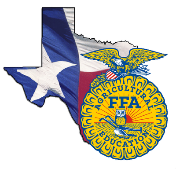 Agriscience Fair 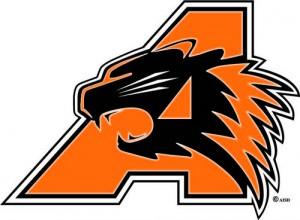 